СОЦИАЛЬНАЯ ГАЗИФИКАЦИЯ ПОДМОСКОВЬЯИНСТРУКЦИЯ ПО ПОДКЛЮЧЕНИЮ ГАЗАНазначение и состав инструкцииНастоящая инструкция является документом, описывающим последовательность действий для подачи заявки по газификации объекта.Подача заявления для газификации объекта осуществляется на официальном сайте АО «Мособлгаз» ( https://www.mosoblgaz.ru/ ) в указанной ниже последовательности.На главной странице сайта нажимаем кнопку .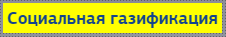 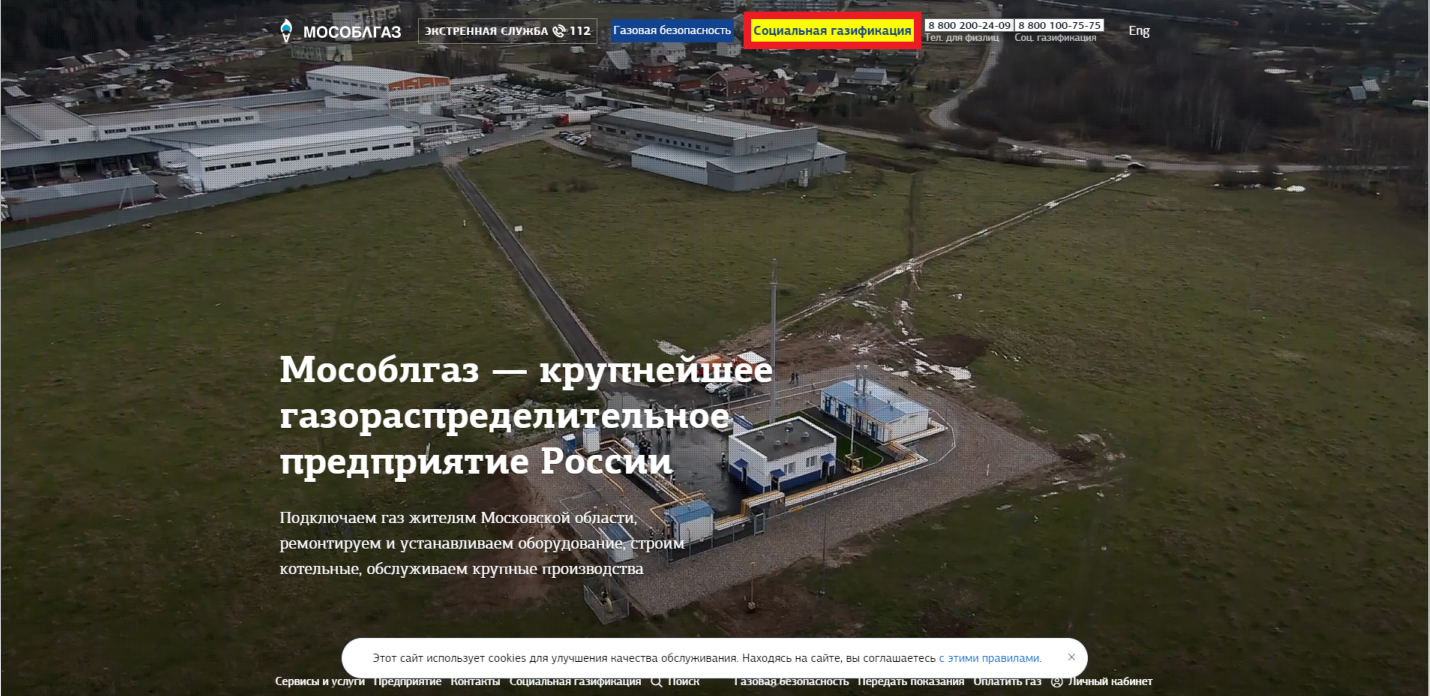 При переходе на страницу  «Социальная газификация Подмосковья» нажимаем кнопку .

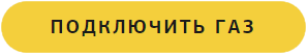 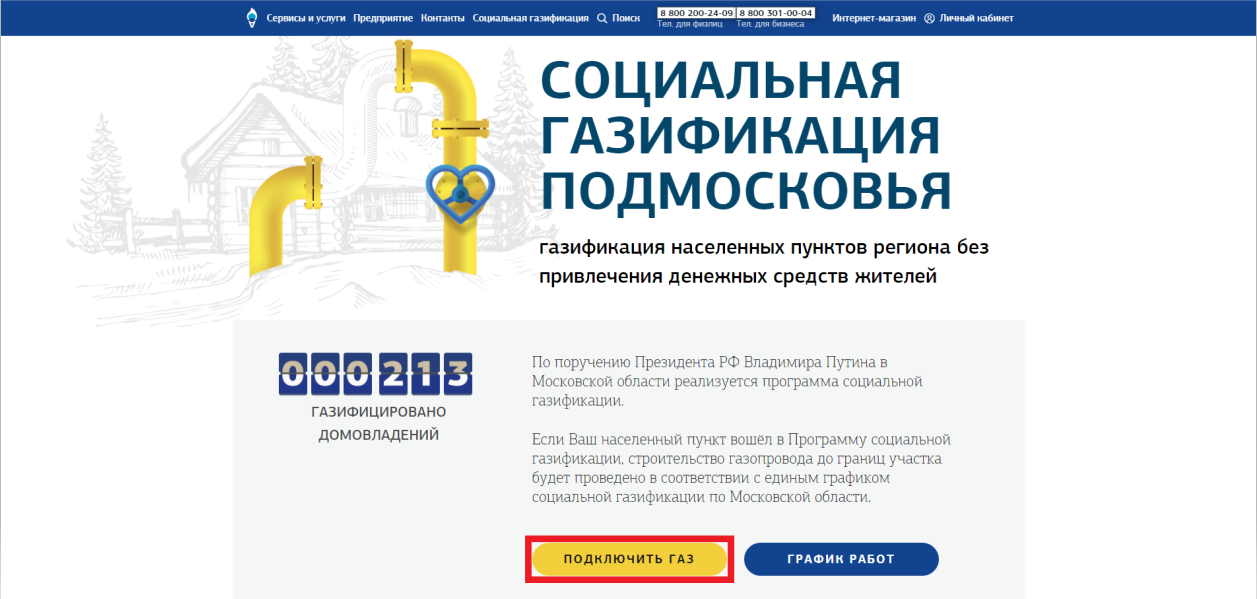 В поисковой строке  вводим необходимый адрес или объект.
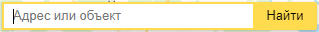 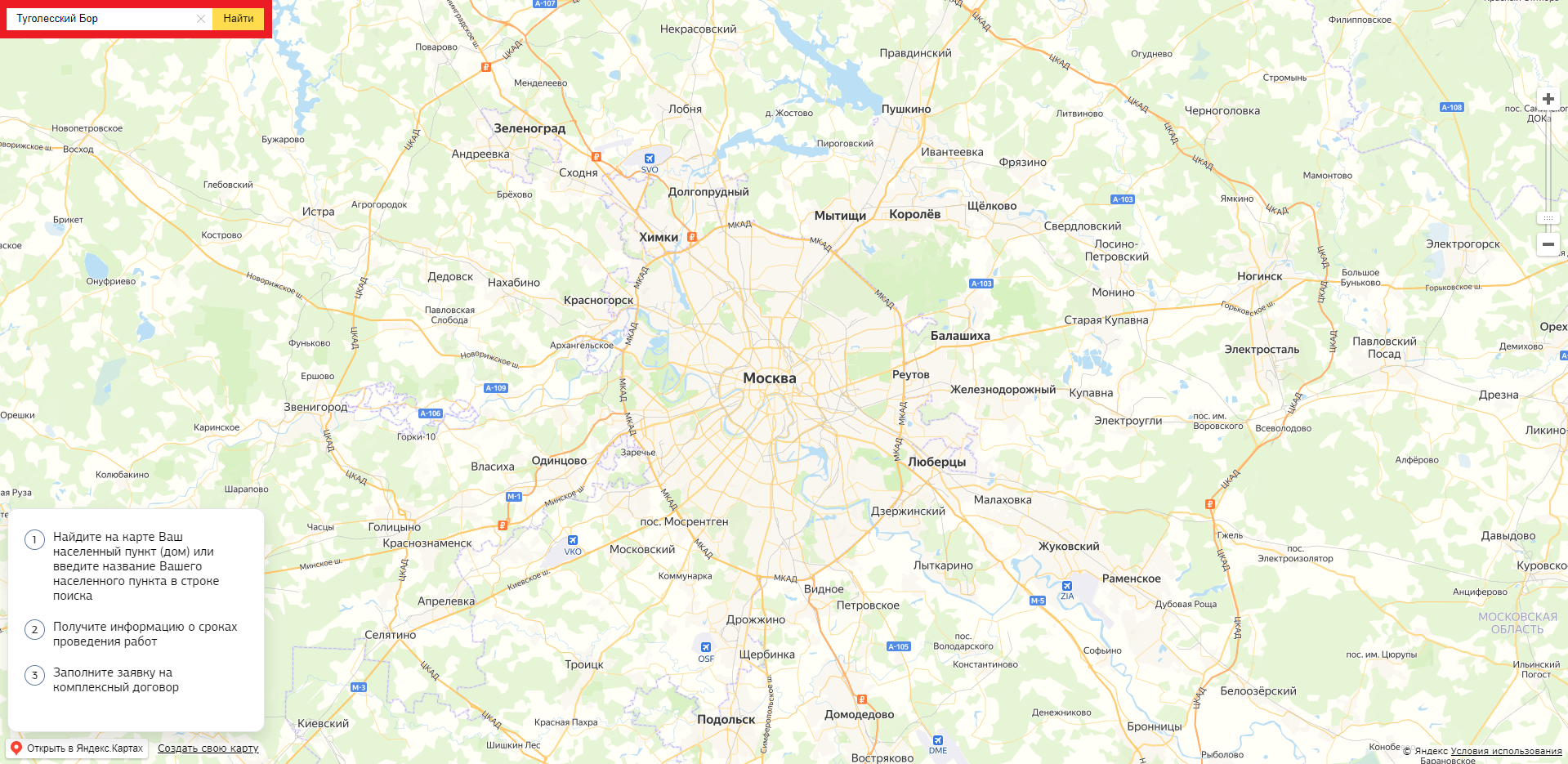 При приближении населенного пункта, правой кнопки мыши на карте выбираем объект и нажимаем .








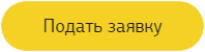 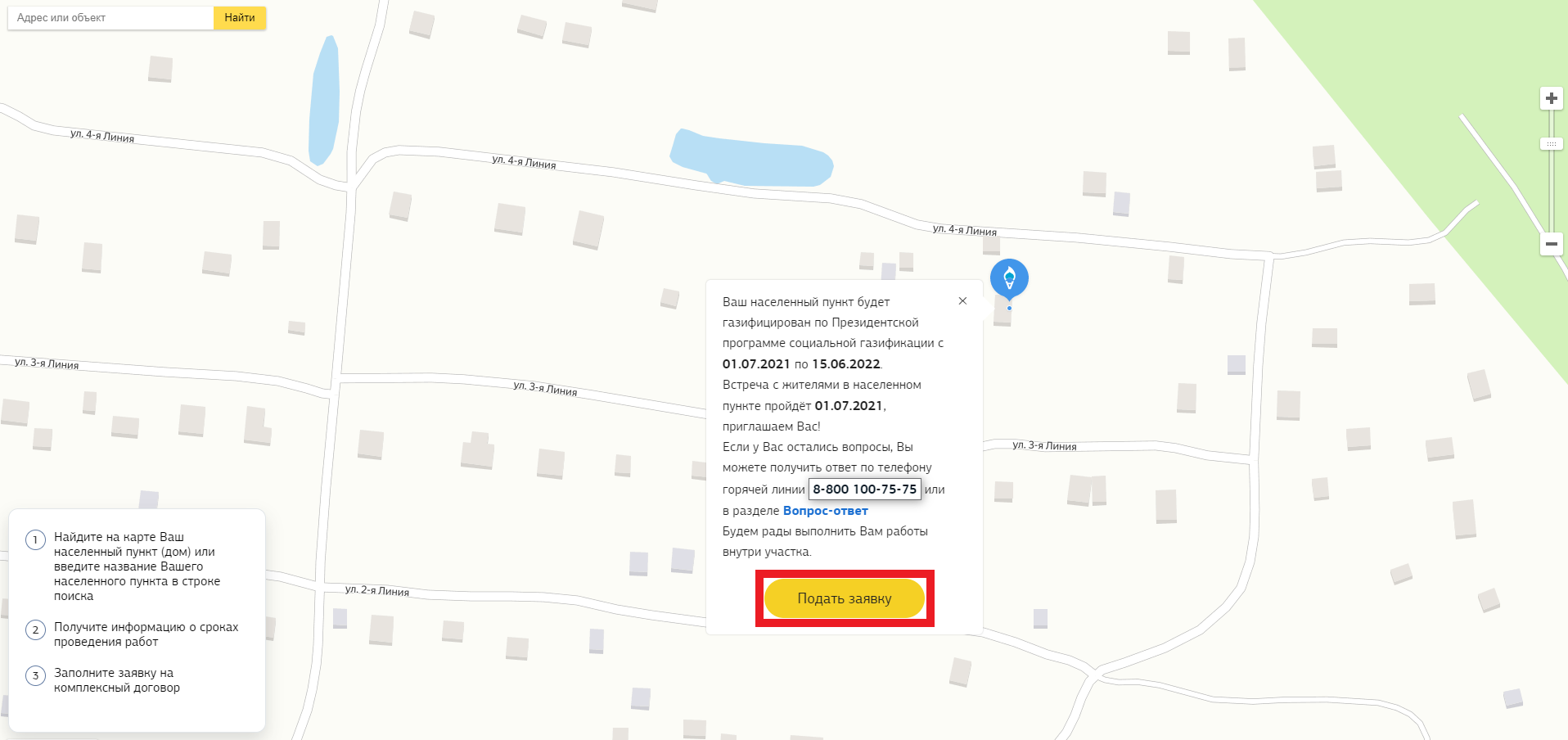 В всплывающем окне заполняем данные для заявки на участие в программе социальной газификации.ВНИМАНИЕ: Скан паспорта и документа, подтверждающего право собственности, или иное законное основание на домовладение и/или земельный участок, на котором расположен/будет располагаться жилой дом заявителя должен быть в формате jpg, jpeg или pdf.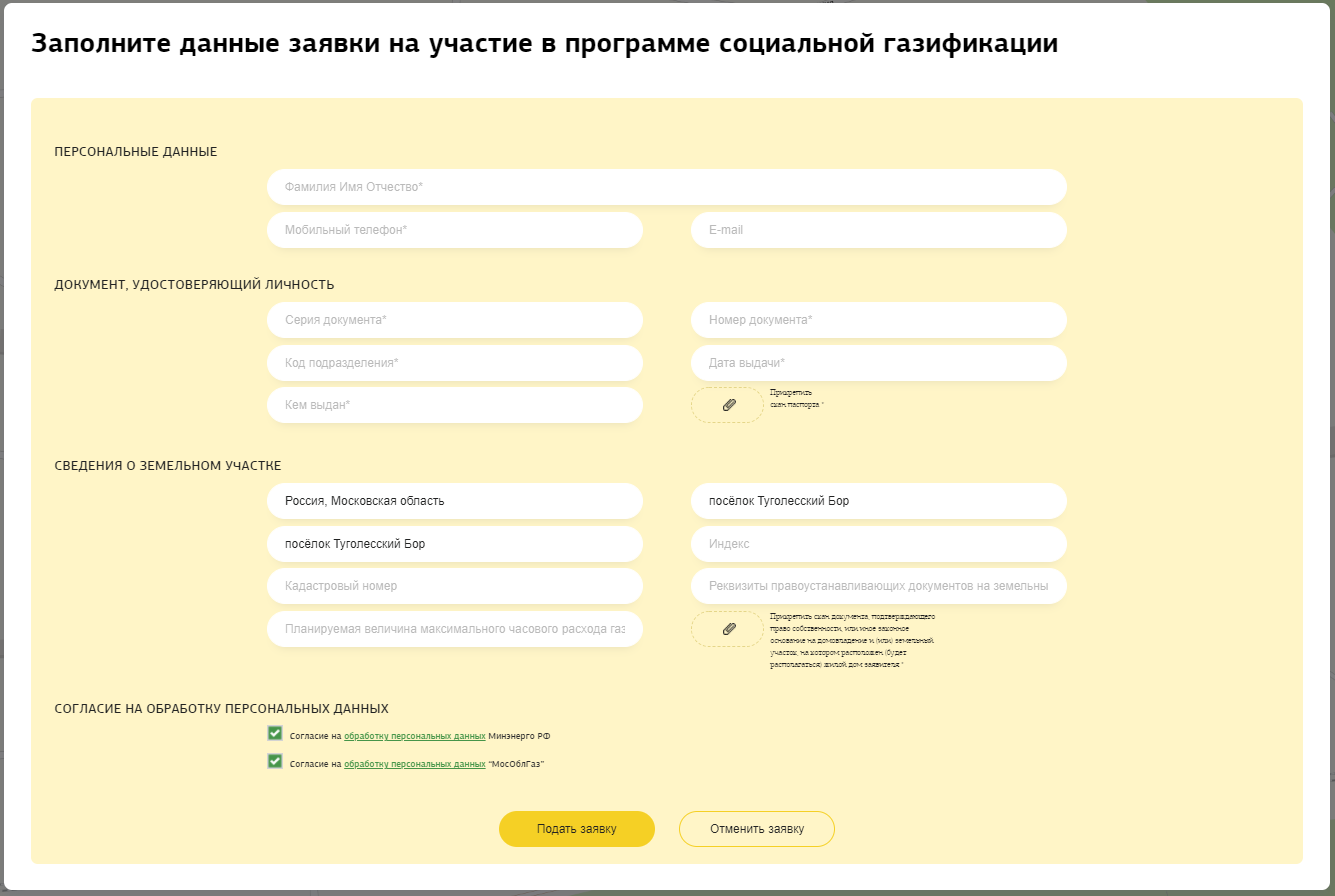 После заполнения всех полей нажимаем .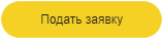 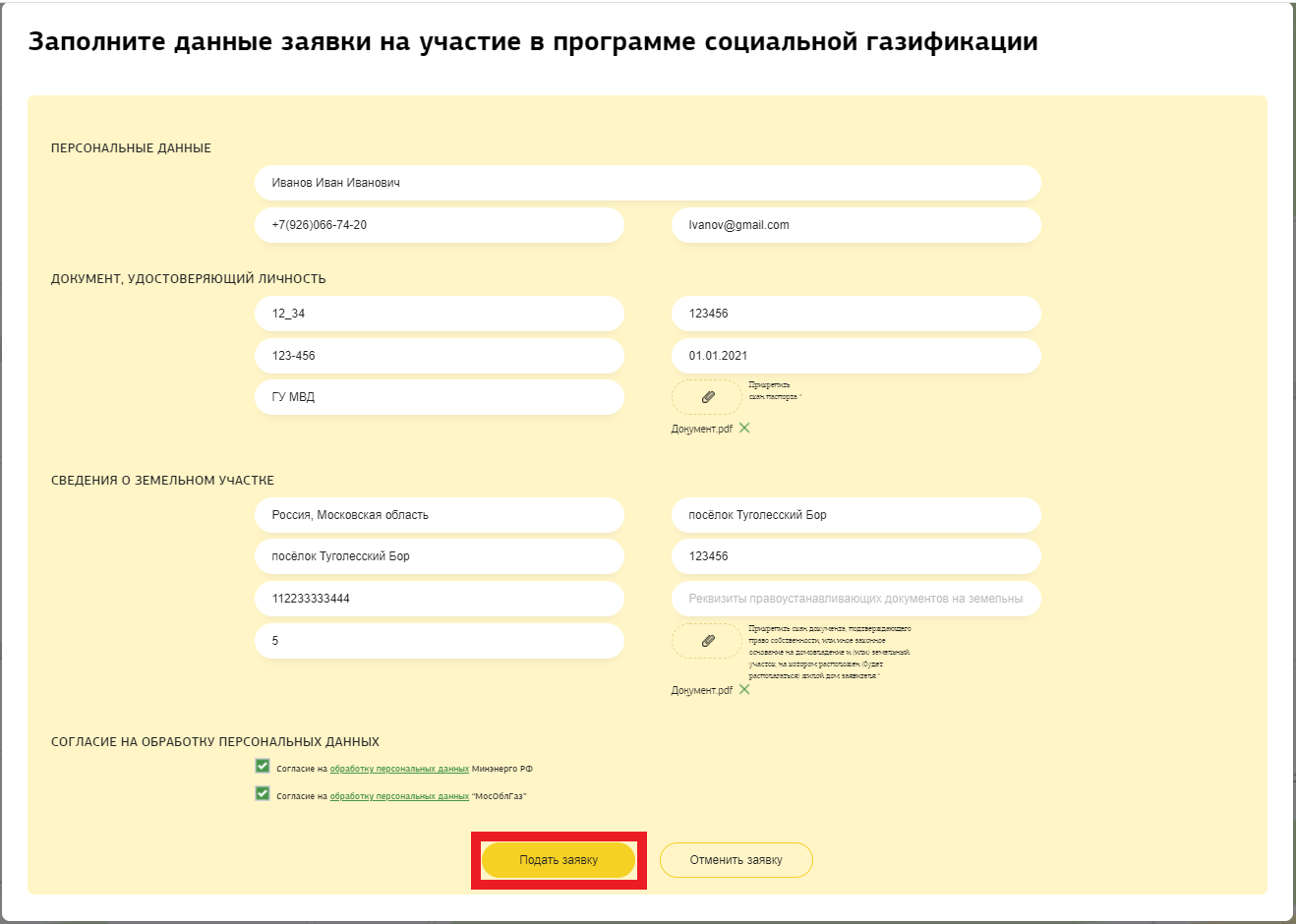 На указанный в заявке номер будет направлен СМС-код, который необходимо ввести в всплывающем окне в течении 1 минуты.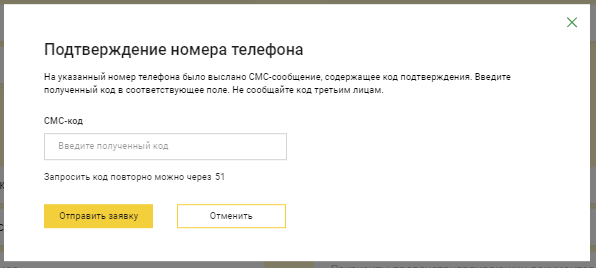 После подтверждения номера заявка направится на рассмотрение, а уведомление о создание заявки отобразится в личном кабинете клиента.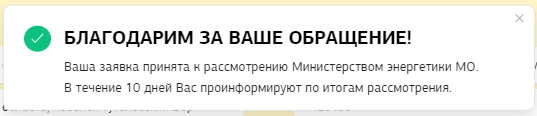 